ST JOSEPH’S UNIVERSITY, BENGALURU - 27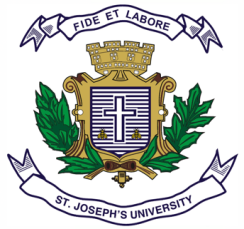 M.Sc. ENVIRONMENTAL SCIENCE AND SUSTAINABILITY – III SEMESTERSEMESTER EXAMINATION: OCTOBER 2023(Examination conducted in November/December 2023)ES 9423 – SAFETY HEALTH AND ENVIRONMENT (For current batch students only)Time: 2 Hours								    Max Marks: 50This paper contains ONE printed page and THREE partsInstruction: Draw diagrams wherever necessaryPART – AAnswer any FIVE of the following						5q X 2m = 10mDefine a hazard.Define an accident.Define the fire triangle.Differentiate between flash point and fire point.Define risk.What is risk analysis?Expand ILO and HAZOP.PART – BWrite explanatory notes on any FOUR of the following			4q X 5m = 20mSignificance of personal hygieneHIRA process with a flow chartFault Tree Analysis - methodologyTypes fire extinguishing agents and their mechanism of actionInspection and maintenance of fire extinguishersISO standards certification and its advantagesTypes of work permitPART – CAnswer ALL the questions							2q X 10m = 20mExplain the domino theory of accident causation.OR      Explain the practical risk assessment process.Explain the types of personal protection equipment based on hazards.ORExplain the objectives and the necessity of mock drills. 